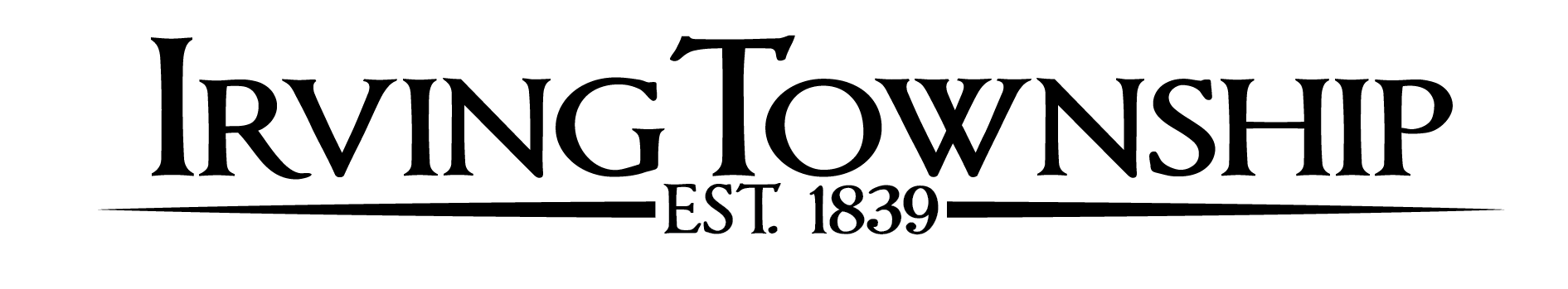 BOARD MEETING AGENDA – January 10, 2018Call Meeting to order with pledge of allegianceApproval of agendaReports: Fire Reports/Commissioners/Cemetery Sexton/AssessorsPublic Input (3 minute limit)Supervisor’s CommentsClerk’s minutes – December 13, 2017Treasurer’s reportPay billsBoard Members CommentsUnfinished Business		Capital Outlay Policy		Depreciation Policy		Fund Balance PolicyNew Business		Property Affidavit Transfer Resolution		BIRCH Grass TruckPublic Input (Limited to 3 minutes)Upcoming Dates:   			January 23, 2018 – Budget Workshop 7pm		February 14, 2018 – Township Board Meeting 7pmGUIDELINES TO PUBLIC COMMENTPublic comment is welcome and appreciated. Please follow these simple guidelines to ensure all have an opportunity to be heard. All comments and questions will be made through the supervisor. All comments will be made in a courteous and civil manner, profanity and personal attacks will not be tolerated. Please limit the length of your comments to 3 minutes.  If you are a member of a group, please appoint a spokesman on behalf of a group (those speaking on behalf of a group may be provided additional time). Please state your name before offering comment.